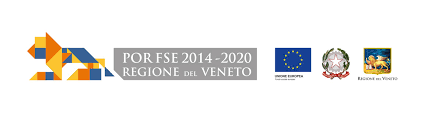 Piano Nazionale di Ripresa e Resilienza - PNRR (Missione 5 Componente 1 Riforma 1.1)DGR n. 248 del 15 marzo 2022Programma Nazionale per la Garanzia di Occupabilità dei Lavoratori – GOLFinalitàAccompagnare la trasformazione del mercato del lavoro con un modello di interventi flessibili rispondenti alle esigenze di ciascun beneficiario in grado di facilitare le transizioni occupazionali e migliorare l'occupabilità innalzando le competenze.Che cosa è?Un'azione strategica e unitaria mirata a garantire un sostegno tempestivo, personalizzato, attivo ed efficace rivolto alle persone in cerca di lavoro che comprenda servizi di assessment, accompagnamento, formazione, assistenza nella ricerca di un impiego, sostegno all'imprenditorialità, attraverso potenziati e rinnovati strumenti di presa in carico e di politica attiva.Chi può partecipare?Disoccupati percettori di ammortizzatori sociali in costanza e in assenza di rapporto di lavoro (NASPI e DISCOLL), percettori di reddito di cittadinanza, lavoratori fragili o vulnerabili (giovani NEET con meno di 30 anni), donne in condizioni di svantaggio, persone con disabilità, lavoratori con più di 55 anni, altri lavoratori con minori chances occupazionali e con redditi molto bassi. 
Ai fini della dimostrazione dello stato di disoccupazione deve essere rilasciata Dichiarazione di Immediata Disponibilità (DID) presso il CPI della Regione del Veneto, presso cui la persona è iscritta.I destinatari devono essere residenti o domiciliati sul territorio regionale al momento dell’adesione al programma.Come partecipare?Si può fare richiesta di essere inserito in un percorso del programma GOL rivolgendosi direttamente al proprio CPI. Successivamente, il CPI provvederà a convocare il beneficiario per effettuare un assessment per valutare qual è il percorso più adatto al suo caso. Infine, sarà rilasciato l’assegno GOL, ossia un documento con l’indicazione delle misure di politica attiva di cui potrà fruire.Scegliere il soggetto erogatore dei serviziPrima del rilascio dell’Assegno GOL, il beneficiario, assistito dal case manager del CPI, individua il soggetto attuatore che sarà responsabile di tutto il suo percorso. La scelta da parte del beneficiario è libera, nell’ambito dei soggetti attuatori individuati con l’Avviso n. 1 (DGR nr. 600/2022).Al beneficiario è riconosciuto il diritto di ritiro con la possibilità di ottenere un nuovo Assegno GOL. Il beneficiario dovrà rivolgersi al case manager il quale, valutate le motivazioni oggettive, se del caso, autorizzerà il ritiro. Il beneficiario potrà usufruire di un nuovo Assegno GOL che potrà essere attivato presso un operatore diverso dal precedente e non potrà essere rilasciato prima di 15 giorni dal ritiro.La facoltà di ritiro per il beneficiario può essere esercitata una sola volta dopo aver svolto al massimo una attività individuale di 2 ore.OrientamentoSpecialistico edErogazione misure golL’operatore accreditato scelto dal beneficiario deve obbligatoriamente confermare la richiesta di attivazione dei servizi entro 5 giorni lavorativi da quando riceve la notifica in IDO. Decorso tale termine, qualora non fosse stato già contattato dal beneficiario l’operatore accreditato deve contattare l’interessato e realizzare il primo colloquio di orientamento specialistico e/o di accompagnamento al lavoro che deve realizzarsi, al più tardi, entro i successivi 20 giorni lavorativi dalla notifica al soggetto attuatore della scelta effettuata dal beneficiario.Adesione alla formazionePer le competenze digitaliI beneficiari del Percorso 1 e del Percorso 2 che in base alle risultanze dell’assessment parteciperanno alle attività formative per lo sviluppo delle competenze digitali, vi potranno accedere attraverso la scelta dal catalogo OPAL con l’assistenza del soggetto attuatore, del corso di formazione più adatto ai propri obiettivi di miglioramento del livello di competenze digitali. La partecipazione al corso di formazione per lo sviluppo delle competenze digitali dovrà avvenire entro il periodo di validità dell’Assegno GOL.Erogazione misure GOL (Percorsi 1 e 2)Adesione alla formazione Upskilling (solo percorso 2): i beneficiari potranno accedere alle attività formative di upskilling effettuando la scelta catalogo OPAL, con l'assistenza del soggetto attuatore, del corso di formazione più adatto ai propri obiettivi di miglioramento delle competenze professionali;Accompagnamento al lavoro: mira a individuare e realizzare le attività specificatamente orientate al successo occupazionale del beneficiario;Incontro domanda offerta: La misura di incontro domanda offerta mira all’inserimento lavorativo del beneficiario mediante la promozione dei profili, delle competenze e delle professionalità dei soggetti presso le imprese.Durata degli interventiLa durata complessiva degli interventi relativi ai percorsi 1 e 2 non può superare 9 mesi (270 giorni) dalla notifica al soggetto attuatore della scelta del beneficiario.